Shahin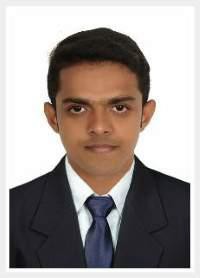 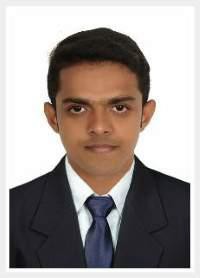 Sharjah, United Arab Emirates243272@gulfjobseekers.com Career ObjectiveI am a young diligent fresh graduate with Bachelor’s in Mechanical engineering from India.   My career objective is to be a part of an organization where I can fully utilize my skills and make a significant contribution to the success of the employer and at the same time my individual growth.Academic QualificationsBachelor's Degree in Mechanical Engineering - 2014Higher Secondary School – 2010Technical QualificationsPiping & Pipeline Engineer as per ASME B 31.3, 31.4 & Sec. IX from Techshore Inspection Services, Cochin (Cert No: TIS/PP/1632)NDE  Certification  (UT,  RT,  LPT,  MPT)  in  Accordance  with  ASNT-SNT-TC-1A-2006 from  Techshore  Inspection  Services,  Cochin  (CertNo:TIS/NDT/16320)Quality Control Engineering from Techshore Inspection Services, Cochin (Cert No:TIS/QC/1632)Diploma in Product Design & Analysis from CADD Centre, Trivandrum (ID No: M121249035)Professional HistoryTechshore Inspection Services – India (May 2014 – June 2015) Site Engineer (structural field)Heavy Structural Construction FieldFinished Project - Construction of Gantry and Trestle of Conveyer section	Undertaking surveys, Setting out sites and organizing facilities, Supervising contracted staff, Ensuring site safety.	Ensuring project meet agreed specifications, budgets and timescale.	Checking site reports, designs, drawing and providing technical advice, Provide feedback to the site manager on the progress and status of works.ProjectsMini project:	Use of coconut biodiesel blended fuels in CI engines. Main project:	Study of steam distribution system and finding energy loss. Software projects:	Solid works software - Design of lathe tail stock.	Ansys software - Structural analysis of bicycle frame.Key Skills	Strong Interpersonal communication skills.	Problem analysis and problem solving.	Organizational skills and customer service orientation.	Team player	Adaptability and ability to work under pressure.	Initiator.	Willingness to learn.IT Skills	Modelling / Analyzing Software’s - SolidWorks / ANSYS Workbench, ANSYS.	Operating systems: Windows XP, 7, 8, 8.1.	PC Assembly Knowledge, Knowledge in MS Office.	Internet Searching Engines.	Email Applications.	Image Editing.	Social Networking.Personal Skills	Being fresher I have a good knowledge of mechanical designing and handling of mechanical tools, and I can use my creative mind for the benefit of the organization.	I like to build strong relationships with other people within the working environment so I would easily get benefit of their experiences at work and reflect it into my performance.	Presentable, confident and self-assured professional.	Organized, calm under pressure and resourceful.	Always aiming for the highest standards of presentations.	Ability to identify & diagnose faults.	Tactful & articulate.	Positive thinking attitude.	Hardworking and responsible.	Always punctual.	Reliable and adaptable.Language Skills	English	Malayalam	Tamil	HindiPersonal DetailsDate of Birth: 13. Sep. 1991	Marital Status: Single	Nationality: IndianHobbiesReading current affairs, travelling & internet.ReferencesAvailable on request.DeclarationI confirm that the information provided by me is true to the best of my knowledge and belief.